Thank a Farmer FridayMarch 31, 2020Since it’s been a little crazy with this Shelter-in-Place order, I was trying to think of a really neat recipe to share with you. My grandma had this recipe that I thought was appropriate (and it’s kind of fun to make). You can try it. And, it’s great with chilled canned peaches.Wicky Wacky Cake1 ½ c. flour				1 tsp. vanilla1 c. sugar				1 Tbsp. vinegar3 Tbsp. cocoa			6 Tbsp. cooking oil1 tsp. soda				1 c. water½ tsp. saltGrease 9” square pan with oil. Sift flour, sugar, cocoa, soda, and salt directly into the pan. Make 3 depressions (wells) in the mixture. In one put vanilla, in another put vinegar, and the last one put in the oil. Pour the water over all of it and mix well with a fork. Bake for 30 minutes at 350. Enjoy!And to go with a wacky cake, here’s my wacky class: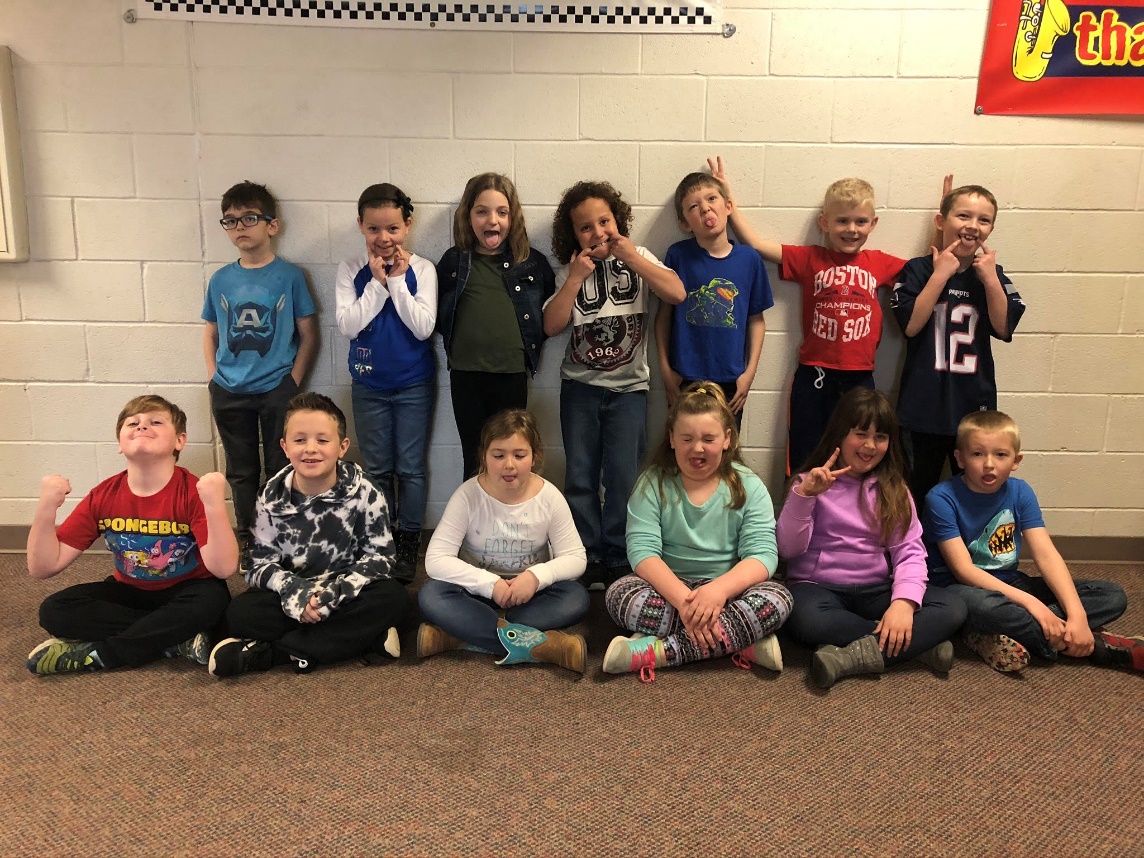 